Multiple Choice:Stem cells can be found in everyone. They aren't specialized for any particular function in the body. Differentiation of a normal stem cell allows it to:Perform the same function as other stem cellsPerform a specific function related to its shape, contents, and surroundingChange its DNAReproduce uncontrollablyA medical doctor is examining bone tissue from 4 human patients.  He is counting the chromosomes in cells at metaphase.  He observes the following:Patient A – 46 chromosomesPatient B – 23 chromosomesPatient C – 47 chromosomesPatient D – 45 chromosomesWhich patient does he determine has a normal chromosome count?a.  A		b. B		c. C		d. DA zygote has:Twice the genetic material of a body cellHalf of its DNA from the male and half from the female parentHalf the genetic material of a body cellGenetic material from only the spermWhich is NOT a reason for cells to divide?For growth and developmentRepair of damaged tissuesReproduction of single-celled organismsMaintenance of organellesAt some stages of the cell cycle, DNA condenses into chromosomes by wrapping around histone molecules.  The main reason for this is so that:The chromosomes are easier to countProteins can be produced by the DNA more easilyThe DNA can be more easily sorted into daughter cellsThe DNA can be easily replicatedA sample of liver tissue is taken from a hospital patient and grown in a culture dish.  It is found that over several days, the cells of the tissue have multiplied many times, completely fill the dish, and still continue to divide.  The technician observing this uncontrolled cell growth concludes that this tissue:Is cancerousIs undergoing apoptosisContains many different types of cellsContains cells that can regulate their reproductionWhat happens to the mass of genetic material between A-C of the diagram on the right?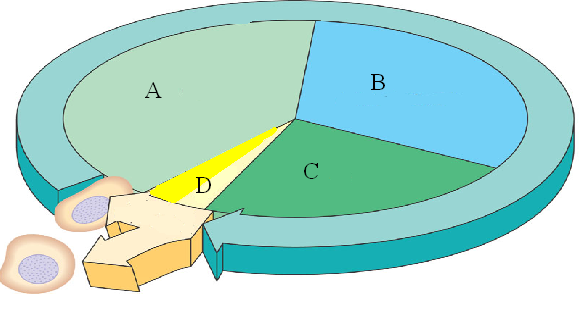 Stays the sameIs reduced by ½ DoublesTriplesWhy is the “B” phase in the above diagram so important? The cell must duplicate all of its organelles So that when cell division occurs, both daughter cells will have a complete copy of DNASo that the cells are able to make more proteinSo that the cell is big enough to divide in two daughter cells.What is the sequence of events after fertilization?Zygote  Gastrula  Blastula  FetusZygote  Blastula  Gastrula  FetusSperm  Blastula  Gastrula  ZygoteGastrula  Blastula  Zygote  FetusWhich process is necessary to prevent the doubling of genome size (genetic information) during sexual reproduction?MitosisApoptosisMetastasisMeiosisWhat is the correct sequence of events in the diagram below?c, d, a, b, e, f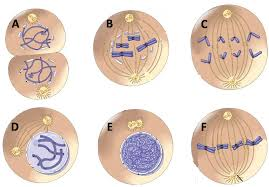 b, c, a, d, e, fc, b, a, e, d, fe, d, b, f, c, aWhich of the following phases of mitosis is correctly paired with its description:Metaphase – when sister chromatids are separated from each otherAnaphase – the nuclear membrane reformsProphase – when chromosomes condense and the nuclear membrane disappearsTelophase – chromosomes align themselves in the middle of the cell to prepare for divisionWhen the G2/M checkpoint occurs, which of the following reasons would prevent the cell cycle from continuing?Errors were detected after the cell replicated its DNA Chromosomes are not correctly aligned on the metaphase plateThere is no need for the cell to divideThe spindle fibers are not properly attached to the centromeres If a particular strand of DNA contains 15% of Adenine, what percentage of Guanine would you find in the same strand of DNA?15%30%70%35%A diploid cell undergoes meiosis. What are the products of this division?Four diploid cellsTwo haploid cellsFour haploid cellsTwo diploid cellsWhich of the following is NOT true about cancer cells?They exhibit contact inhibitionThey exhibit uncontrolled growthThey exhibit disorganized growth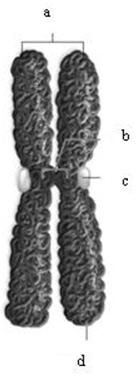 They may undergo metastasisWhich of the following statements about the chromosome on the right is NOT true?The chromosome is only highly coiled like this during cell divisionEach half of the chromosome is genetically different from the otherEach half will split from the other during anaphase Each half of the chromosome is genetically identical to the otherWhich of the following statements about telomeres is NOT correct:Telomeres protect the ends of chromosomesPart of the telomere is lost during each round of DNA replicationTelomeres are functional regions of coded DNAShorter telomere length is associated with a faster aging processDNA replication is described as a semi-conservative process because:the original strands are kept intact and a new DNA molecule is synthesized with two new DNA strands.a new strand is used as a template to synthesize the complementary stand. Each DNA molecule will have one new and one old strand.DNA only copies itself for short chunks at a time, producing new strands that alternated parent and daughter DNA the telomeres are shortened during each subsequent copying processWhich of the following statements about cloning is correct:Cloned animals live shorter lives compared to naturally bred animalsCloned animals have longer telomeres compared to naturally bred animalsCloning is currently an impossible process, but scientists are hoping to soon be successfulImmediately after successful cloning, you will have two fully grown and identical individualsShort Response:Control of the Cell CycleWith careful controls (checkpoints) in place, a cell is able to successfully navigate a complex reproductive cycle or shut it down if a problem is detected.  If these controls break down, diseases such as cancer may occur.Name and describe the three checkpoints and what they do. You may use a diagram to support your answer but you must explain it as well.  (3 points)When a cell detects a problem during the cell cycle it may react in two ways. Briefly describe both of the possible outcomes.  (2 points)Stem CellsA multicellular organism often has different cell types.  However, all these cells came from identical stem cells.Explain what a stem cell is. (2 points)Describe the different categories of stem cells.  (2 points)Explain how a stem cell differentiates.  (1 point)Mitosis and MeiosisMitosis and meiosis are both processes in which a cell undergoes division.  What is the purpose of mitosis?  What is the purpose of meiosis? (1 point)A given animal cell has 4 chromosomes.  If a cell goes through mitosis, what would be the end product? Briefly describe this process (how many daughter cells, how many chromosomes in each). You may use a diagram to support your answer but you must explain it as well.(2 points)If the same animal cell goes through meiosis, what would be the end product? Briefly describe this process (how many daughter cells, how many chromosomes in each). You may use a diagram to support your answer but you must explain it as well. (2 points)Ethical implications of stem cell therapiesEmbryonic stem cells promise to revolutionize medical treatments for certain conditions. Discuss how stem cells may be used for such treatments. Use specific examples of conditions that potentially could be treated with stem cells. (3 points)Discuss the ethical implications to developing such treatments using embryonic stem cells. Explain why using embryonic stem cell use is so controversial. Make sure to address pros as well as cons of embryonic stem cell therapies. (2 points)